Наименование учреждения   МБОУ СОШ №105 г.о. СамараФИО  Егорова Елена ВасильевнаПредмет математикаУМК Виленкин Н.Я., Жохов В. И., Чесноков А. С., Шварцбурд С. И. Математика 6. – М.: Мнемозина, 2013.Тема  "Признаки делимости на 9 и на 3"Класс    6Дата проведения 15.09.2014г. Урок математики по теме "Признаки делимости на 9 и на 3"Тип урока – урок получения новых знаний.В соответствии с программой изучается раздел «Делимость чисел». В рамках этого раздела содержится тема «Признаки делимости». Урок получения новых знаний «Признаки делимости на 9 и на 3» является 8 уроком в данной теме.Урок построен на основе деятельностного подхода и технологии проблемного обучения, что предполагает максимальное использование собственной исследовательской активности ученика по определению, поиску и нахождению нового знания. В ходе урока планируются не только предметные результаты обучения, но и межпредметные, и личностные.Основной метод, применяемый на уроке, – метод исследования, предполагающий построение обучения как творческого процесса открытия ребенком нового знания. Способы организации деятельности учащихся на уроке – групповая работа.Цели урока:Личностные:формирование у учащихся готовности и способности к самообразованию на основе мотивации к обучению и познанию;формирование уважительного и доброжелательного отношения к другому человеку, его мнению;формирование коммуникативной компетентности в общении и сотрудничестве со сверстниками в процессе учебно-исследовательской деятельности. развитие у учащихся умений:находить необходимую информацию в тексте;анализировать информацию;формулировать гипотезы;устанавливать причинно-следственные связи, проводить умозаключение и делать выводы;соотносить свои действия с планируемыми результатами.Предметные:формирование представлений учащихся о признаках делимости на 3 и на 9 и способах их доказательства;развитие умений применять изученные признаки делимости при решении задач.Оборудование: Интерактивная доска с программой ActivInspire,  флипчарты, компьютеры 15 штЭтапы урока1 этап. Устный счет. Актуализация знаний. Постановка проблемы, определение темы и цели урока.2 этап. Исследование.3 этап. Обмен информацией.4 этап. Физкультминутка.5 этап. Работа с учебником. Первичное закрепление.6 этап. Интерактивный тест 7 этап.  Рефлексия. Домашнее задание.Ход урока 1 этап.Цель: создание проблемной ситуации, которая вытекает из-за невозможности выполнения задания (не хватает определенных знаний)Результат: выдвижение гипотез о делении на 3 и на 9.2 этап.Цель: доказательство выдвинутых предположений.Учащиеся продолжают работать в группах, записываю все на досках.Группы получают  задание на карточках, которые отличаются только делителями.Формируемые УУД на данном этапе:Личностные:формирование коммуникативной компетентности в общении и сотрудничестве со сверстниками в процессе исследовательской деятельности (коммуникативные УУД).Предметные:формирование представлений учащихся о признаках делимости на 3 и на 9 и способах их доказательства;Метапредметные:развитие у учащихся умений планировать собственную деятельность в соответствии с поставленной задачей, анализировать информацию, формулировать гипотезы (регулятивные УУД);устанавливать причинно-следственные связи, проводить умозаключение и делать выводы (познавательные УУД).Заполнить таблицу:Результат: подтверждение или опровержение гипотез, выдвинутых детьми на первом этапе.3 этап. Цель: представить результаты работы групп всему классу.Результат: в ходе исследования учащиеся ознакомились с выводами о делимости чисел на 3 и на 9 и самостоятельно сформулировали признак делимости на 3 и на 9.4 этап. Физкультминутка  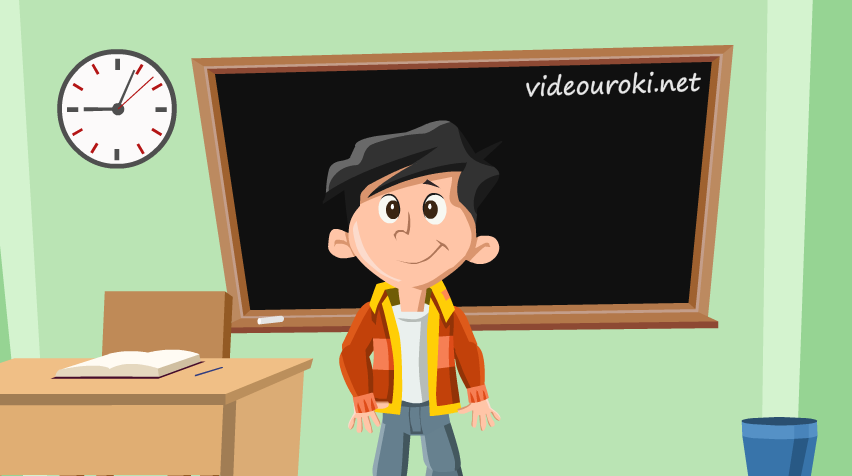 5 этап. Работа с учебником. Первичное закрепление. №220, из данных чисел выпишите числа, делящиеся на 3:123,325,342,404,561,672,731,873,881,948,1041,11129: 288,333,444,558,9468,507,8649,576,802,891,7839,465,781,936№223 В составе поезда 9 платформ с тракторами. На каждой платформе одинаковое количество тракторов. Сколько всего тракторов может быть на платформах: 143 трактора,146 тракторов или 144 трактора? Цель: использовать новые знания при решении задач. Интерактивный  тестРезультат: актуализация знаний в ходе решения задач.6 этап  Интерактивный тест 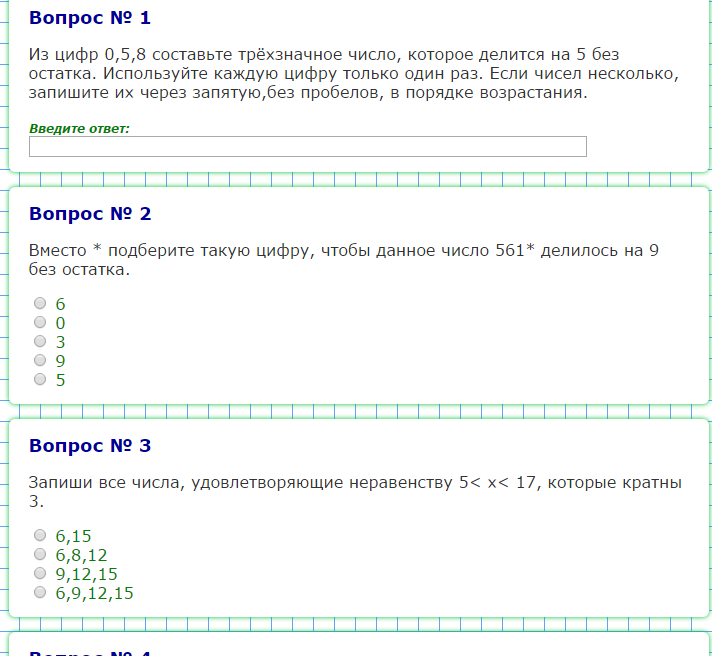 Тест состоит из 5 вопросов. Тесты учащиеся выполнят в парной работе за компьютером. Оценка выставляется автоматически.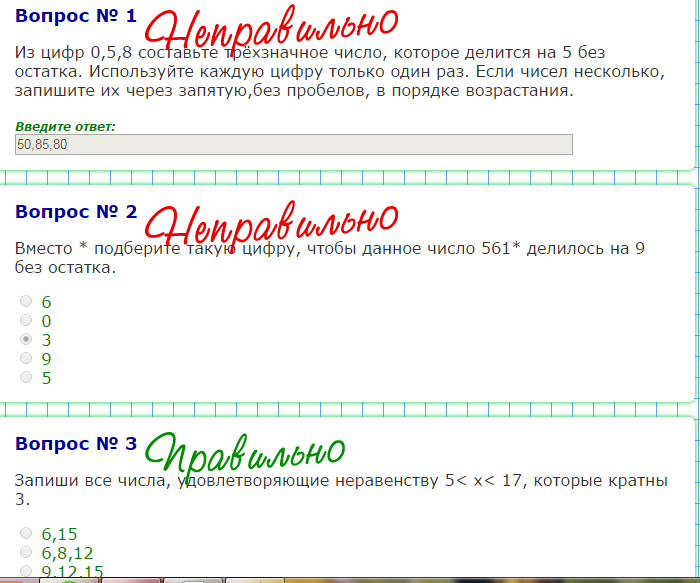 Дополнительные задания:1. Запишите наименьшее трехзначное число, которое состоит из нечетных цифр и делится на 9.2. Дано число 10 401. Вычеркните в данном числе одну цифру так, чтобы полученное число делилось на 3.7 этап. Рефлексия. Выставление оценок	Домашнее задание: выучить признак п. 3; решить № 86, № 87, № 90,                 № 91 (а; б)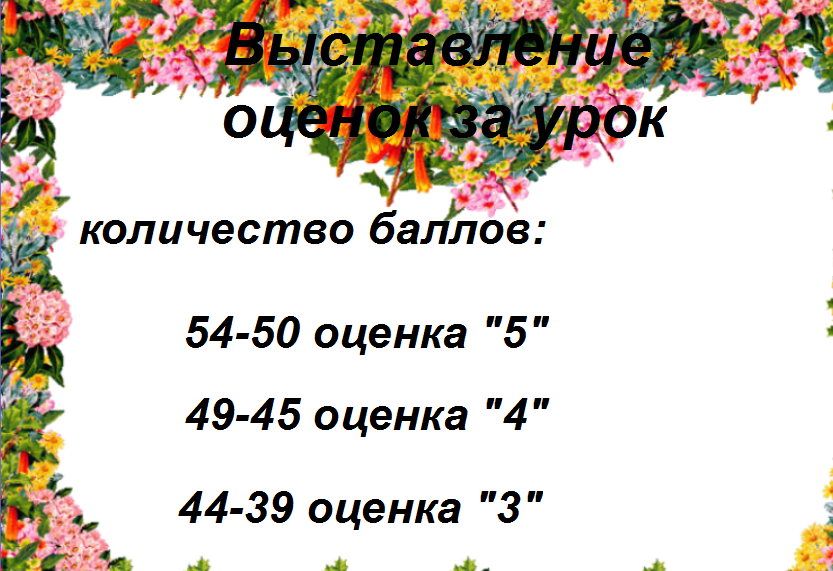 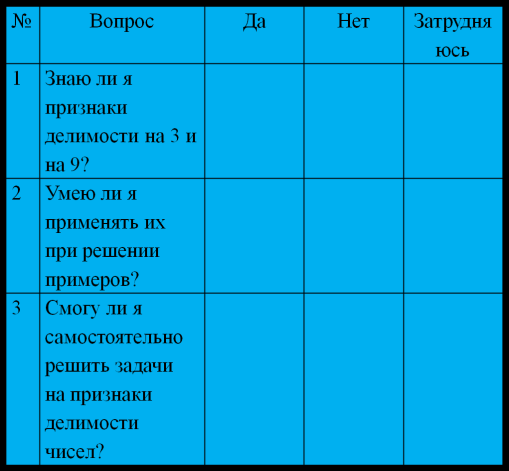 Оценочный лист _____________________________________________ Задание №1. «Работа в группах» время 5 минутыСреди данных чисел 324, 1168, 175, 5700, 351, 7250 выберите те, которые делятся на 2, на 5, на 10 верно выполненное задание 2 баллаЗадание №2.  Изучить теорию по теме и разобрать ее на  примерах (время 10  минут) один правильный ответ 1 баллЗадание №3.  Работа с учебником 10 мин. (№ 65 и № 63)  один правильный ответ 1  баллЗадание №4.  Интерактивный тест  «Работа в парах за компьютерами»  10 минут  Итоги:     количество заработанных баллов _________________Задание №1Предлагаю вам применить известные признаки. Среди данных чисел 324, 1168, 175, 5700, 351, 7250 выберите те, которые делятся на:1. 2 2. 5 3. 10Задание №2Заполнить таблицу:Деятельность учителяДеятельность ученикаЗдравствуйте! Садитесь! Девиз нашего сегодняшнего урока«Числа правят миром». ПифагорРебята, на наших уроках мы работаем с целыми числами. Что нового мы о них узнали?Мы познакомились с признаками делимости на 2, 5, 10.Зачем мы изучаем признаки делимости?В дальнейшем мы будем их использовать при сокращении дробей.При решении задач, для быстроты счета.Деление по группамПредлагаю вам применить известные вам признаки. Среди данных чисел 324, 1168, 175, 5700, 351, 7250 выберите те, которые делятся на:1. 2 и 102. 5 и 1003. 4 и 254. 8 и 125Работают в группах по 6 человек. У каждой группы на столах по два комплекта карточек. Далее каждая группа отчитывается у доски (кто-то из группы вешает карточки на магнитную доску, другие называют используемый признак делимости).Давайте составим кластер по признакам делимости. Что общего у всех перечисленных вами признаков?Можно определить по внешнему виду числа, на что оно делится.Все ли эти признаки одинаковы?Нет, одни можно определить по одной последней цифре числа, другие по двум последним цифрам и треть по трем последним цифрам.Появляется кластер.Вернемся к нашим карточкам с числами. Посмотрите на доску, какое число вообще ни в какой группе не использовалось?351Можно ли определить, на что оно делится? Почему?Нет (идет обсуждение)Значит должен существовать какой-то другой признак делимости. В кластере появляется пустое звено.А как вы думаете, на что оно будет делится без остатка?Кто-то может ответит, что на 3 и 9Как вы определили?Кто-нибудь попытается сформулировать признак делимости или могу проверить по сумме.Вы можете это число проверить, используя признак делимости суммы, а можно ли определить делится ли число 2025 на 9?Нет.А мы знаем признак делимости на 3, его доказывали?Нет.Тогда давайте запишем его как гипотезу. Но сначала назовем тему сегодняшнего урока.Дети формулируют тему. Учитель записывает гипотезу на доске.Работают в тетрадях.ЧислоСумма цифр 
числаДелится сумма цифр 
числа на 3(9)?Делится число 
на 3 (9)?4261126103Деятельность учителяДеятельность ученикаФормируемые знаний
на данном этапеС результатами своей работы вы ходит к доске группа №1.Что общего вы заметили у чисел, записанных в первой и третей, второй и четвертой строке?Если сумма цифр числа делится на 3, то и все число на 3 делится.Формируемые УУД на данном этапе:Личностные:– 10 формирование коммуникативной компетентности в общении и сотрудничестве со сверстниками в процессе исследовательской деятельности (коммуникативные УУД).Предметные:– 9 формирование представлений учащихся о признаках делимости на 3 и на 9 и способах их доказательства;Метапредметные:– 12 развитие у учащихся умений планировать собственную деятельность в соответствии с поставленной задачей, анализировать информацию, формулировать гипотезы (регулятивные УУД);– 13 устанавливать причинно-следственные связи, проводить умозаключение и делать выводы (познавательные УУД).Совпадает ли это с нашей гипотезой?Да.Можно ли сказать, что мы ее доказали? Мы проверили только на четырех числах, а как быть с остальными?Нет.Теперь отчитывается третья группа.Число 252 разбили на сумму разрядных слагаемых, когда оно будет делится на 3?Если каждое слагаемое будет делится на 3.Можно ли утверждать, что каждое слагаемое делится на 3?Первое слагаемое это произведение, а оно делится на 3, если хотя бы один из множителей делится на 3. 99:3, значит (2*99):3. Аналогично (5*9):3.Посмотрите на последнее слагаемое, из чего оно состоит?Из цифр самого числа. Оно делится на 3.От чего зависело, будет ли все число делится на 3?От последнего слагаемого, а это и есть сумма цифр самого числа.Значит, мы получили, что чтобы число делилось на 3, необходимо, чтобы что?Чтобы сумма цифр делилась на 3.А теперь мы можем сказать, что доказали гипотезу?Да.Давайте еще раз вместе сформулируем признак делимости на 3.Формулируют.Далее по аналогии отчитывается вторая и четвертая группы, формулируется признак делимости на 9.Делятся на 2Делятся на 5Делятся на 10ЧислоСумма цифр 
числаДелится сумма цифр 
числа на 3(9)?Делится сумма цифр 
числа на 3(9)?Делится число 
на 3 (9)?Делится число 
на 3 (9)?ЧислоСумма цифр 
числаНа 3На 9На 3На 94261126103